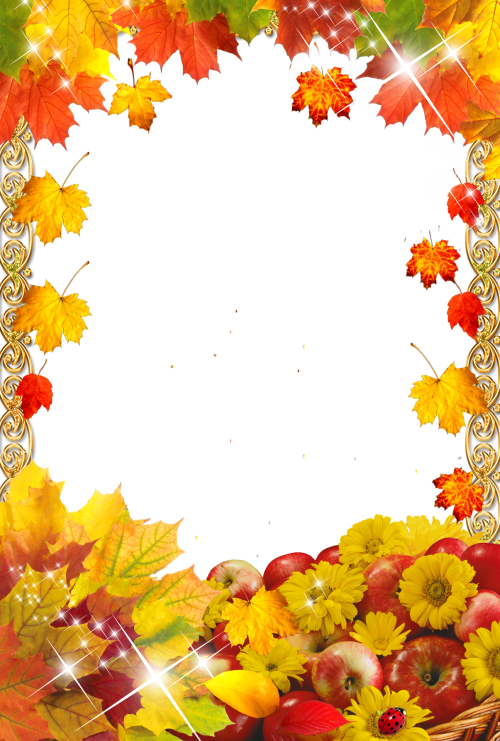 МБУ «Комплексный центр социального обслуживания населенияВалуйского городского округа»поздравляет именинников, получающих социальные услуги на дому,с Юбилейной датойсо дня  рождения!Желаем счастья в этот день,Тепла от всех, кто будет рядом.Улыбок светлых на лицеИ солнечных лучей в награду!Желаем множество удач,Желаем молодости вечной,Пусть все исполнятся мечты,И счастье будет бесконечным!Поздравляем в сентябрес Юбилейной датойсо дня  рождения!С 90-летием                  Патрину Марию Павловну                                     (11.09.1937 г.)С 85-летием:                Польщикова Николая Федоровича                                 (16.09.1937 г.)С 75- летием:                    Юрьеву Нину Федотьевну                                     (15.09.1947 г.)